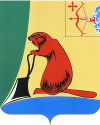 Глава Тужинскогомуниципального района           Л.В. Бледных    ИЗМЕНЕНИЯ                                            в Плане мероприятий администрации Тужинского муниципального районапо противодействию коррупции       на 2022-2024 годы________________АДМИНИСТРАЦИЯ ТУЖИНСКОГО МУНИЦИПАЛЬНОГО РАЙОНА КИРОВСКОЙ ОБЛАСТИАДМИНИСТРАЦИЯ ТУЖИНСКОГО МУНИЦИПАЛЬНОГО РАЙОНА КИРОВСКОЙ ОБЛАСТИАДМИНИСТРАЦИЯ ТУЖИНСКОГО МУНИЦИПАЛЬНОГО РАЙОНА КИРОВСКОЙ ОБЛАСТИПОСТАНОВЛЕНИЕПОСТАНОВЛЕНИЕПОСТАНОВЛЕНИЕ25.07.2023№ 166                           пгт ТужаО внесении изменений в постановление администрации Тужинского муниципального района от 26.08.2022 № 261 «Об утверждении Плана мероприятий администрации Тужинского муниципального района по противодействию коррупции на 2022 – 2024 годы»О внесении изменений в постановление администрации Тужинского муниципального района от 26.08.2022 № 261 «Об утверждении Плана мероприятий администрации Тужинского муниципального района по противодействию коррупции на 2022 – 2024 годы»О внесении изменений в постановление администрации Тужинского муниципального района от 26.08.2022 № 261 «Об утверждении Плана мероприятий администрации Тужинского муниципального района по противодействию коррупции на 2022 – 2024 годы»В соответствии с постановлением Правительства Кировской области 
от 07.07.2023 № 366-П «О внесении изменений в постановление Правительства Кировской области от 22.09.2021 № 498-П «Об утверждении Программы по противодействию коррупции в Кировской области на 2021 – 2024 годы» администрация Тужинского муниципального района ПОСТАНОВЛЯЕТ:1. Внести изменения в постановление администрации Тужинского муниципального района от 26.08.2022 № 261 «Об утверждении Плана мероприятий администрации Тужинского муниципального района 
по противодействию коррупции на 2022 – 2024 годы», утвердив изменения 
в Плане мероприятий администрации Тужинского муниципального района 
по противодействию коррупции на 2022 – 2024 годы согласно приложению. 2.   Настоящее постановление вступает в силу с момента опубликования  в Бюллетене муниципальных нормативных правовых актов органов местного самоуправления Тужинского муниципального района Кировской области.В соответствии с постановлением Правительства Кировской области 
от 07.07.2023 № 366-П «О внесении изменений в постановление Правительства Кировской области от 22.09.2021 № 498-П «Об утверждении Программы по противодействию коррупции в Кировской области на 2021 – 2024 годы» администрация Тужинского муниципального района ПОСТАНОВЛЯЕТ:1. Внести изменения в постановление администрации Тужинского муниципального района от 26.08.2022 № 261 «Об утверждении Плана мероприятий администрации Тужинского муниципального района 
по противодействию коррупции на 2022 – 2024 годы», утвердив изменения 
в Плане мероприятий администрации Тужинского муниципального района 
по противодействию коррупции на 2022 – 2024 годы согласно приложению. 2.   Настоящее постановление вступает в силу с момента опубликования  в Бюллетене муниципальных нормативных правовых актов органов местного самоуправления Тужинского муниципального района Кировской области.В соответствии с постановлением Правительства Кировской области 
от 07.07.2023 № 366-П «О внесении изменений в постановление Правительства Кировской области от 22.09.2021 № 498-П «Об утверждении Программы по противодействию коррупции в Кировской области на 2021 – 2024 годы» администрация Тужинского муниципального района ПОСТАНОВЛЯЕТ:1. Внести изменения в постановление администрации Тужинского муниципального района от 26.08.2022 № 261 «Об утверждении Плана мероприятий администрации Тужинского муниципального района 
по противодействию коррупции на 2022 – 2024 годы», утвердив изменения 
в Плане мероприятий администрации Тужинского муниципального района 
по противодействию коррупции на 2022 – 2024 годы согласно приложению. 2.   Настоящее постановление вступает в силу с момента опубликования  в Бюллетене муниципальных нормативных правовых актов органов местного самоуправления Тужинского муниципального района Кировской области.ПриложениеУТВЕРЖДЕНЫпостановлением администрации Тужинского муниципального районаот 25.07.2023  № 166 N  п/п  Наименование мероприятия ИсполнительСрок выполненияПоказатель, индикаторОжидаемый результат1Организационные меры по обеспечению реализации антикоррупционной политики1.1.Утверждение плана по противодействию коррупции (внесение изменений в план по противодействию коррупции) в соответствии с Национальным планом противодействия коррупции на 2021 - 2024 годы, утвержденным Указом Президента Российской Федерации от 16.08.2021 N 478 "О Национальном плане противодействия коррупции на 2021 - 2024 годы"управление деламиотдел организационно-правовой и кадровой работыдо 1 октября 2022 года, далее - по мере необходимостиутверждение плана по противодействию коррупции (внесение изменений в план по противодействию коррупции) администрацией Тужинского муниципального района (далее – администрация района)  1.2.Назначение лиц, ответственных за работу по профилактике коррупционных и иных правонарушений в  администрации   района и Тужинской районной Думе (далее – районная Дума)глава районав течение 2022 – 2024 годовобеспечение организации работы по профилактике коррупционных и иных правонарушений в администрации   района и районной Думе  1.3.Мониторинг изменений антикоррупционного законодательства Российской Федерации и Кировской областиотдел организационно-правовой и кадровой работыв течение 2022 - 2024 годовсвоевременное внесение изменений в нормативные правовые и иные акты  администрации района и районной Думы в связи с внесением изменений в антикоррупционное законодательство Российской Федерации и Кировской области1.4.Обеспечение деятельности межведомственной комиссии по противодействию коррупции в Тужинском муниципальном районеуправление деламиотдел организационно-правовой и кадровой работы в соответствии с планом работы межведомственной комиссии по противодействию коррупции в Тужинском муниципальном районеколичество заседаний межведомственной комиссии по противодействию коррупции в Тужинском муниципальном районе, проведенных в течение отчетного года, - не менее 4 единиц обеспечение эффективного осуществления мер по профилактике коррупционных и иных правонарушений;разработка и принятие мер по повышению эффективности антикоррупционной работы1.5.Проведение анализа исполнения     муниципальными учреждениями Тужинского района (далее -муниципальные учреждения района) требований законодательства о противодействии коррупции, в том числе анализ соблюдения руководителями указанных учреждений установленных ограничений и запретов, исполнения плановых мероприятий по противодействию коррупцииуправление образованияотдел культуры, спорта и молодежной политикиотдел организационно-правовой и кадровой работыежеквартальнооценка состояния антикоррупционной работы, проводимой в   муниципальных учреждениях района;обеспечение соблюдения руководителями  муниципальных учреждений района законодательства о противодействии коррупции2.Повышение эффективности реализации механизма урегулирования конфликта интересов, обеспечение соблюдения лицами, замещающими   муниципальные должности, должности муниципальной службы администрации района, ограничений, запретов и требований к служебному поведению в связи с исполнением ими должностных обязанностей, а также применение мер ответственности за их нарушение2.1.Организация и обеспечение деятельности комиссии по соблюдению требований к служебному поведению муниципальных служащих администрации района и урегулированию конфликта интересовотдел организационно-правовой и кадровой работы в течение 2022 – 2024 годовобеспечение соблюдения муниципальными служащими   требований законодательства Российской Федерации и Кировской области о   муниципальной службе и противодействии коррупции2.2.Привлечение к участию в работе комиссии по соблюдению требований к служебному поведению муниципальных служащих администрации  района и урегулированию конфликта интересов представителей институтов гражданского общества в соответствии с Указом Президента Российской Федерации от 01.07.2010 N 821 "О комиссиях по соблюдению требований к служебному поведению федеральных государственных служащих и урегулированию конфликта интересов"отдел организационно-правовой и кадровой работыв течение 2022 – 2024 годовдоля заседаний комиссий по соблюдению требований к служебному поведению муниципальных служащих администрации района и урегулированию конфликта интересов с участием представителей институтов гражданского общества от общего количества проведенных заседаний указанной комиссии - не менее 100% повышение эффективности контроля за выполнением требований законодательства Российской Федерации и Кировской области о противодействии коррупции2.3.Проведение анализа и проверок достоверности и полноты сведений, установленных законодательством Российской Федерации о государственной гражданской службе и противодействии коррупции, представляемых гражданами, претендующими на замещение муниципальных должностей, должностей муниципальной службы, должностей руководителей   муниципальных учреждений районауправление образованияотдел культуры, спорта и молодежной политикиотдел организационно-правовой и кадровой работыпри поступлении информации, являющейся основанием для проведения проверкиотношение количества проведенных проверок достоверности и полноты сведений, представляемых гражданами, претендующими на замещение   муниципальных должностей, должностей муниципальной службы, должностей руководителей муниципальных учреждений района, к количеству фактов, являющихся основаниями для проведения таких проверок, - не менее 100%обеспечение своевременного и полного представления гражданами, претендующими на замещение муниципальных должностей, должностей   муниципальной службы, должностей руководителей   муниципальных учреждений района, сведений, установленных законодательством Российской Федерации2.4Организация проведения оценки коррупционных рисков, возникающих при реализации администрацией района возложенных на нее полномочий, и внесение уточнений в перечни должностей   муниципальной службы, замещение которых связано с коррупционными рискамиотдел организационно-правовой и кадровой работыежегодно, до 1 декабря  выявление в деятельности администрации района   сфер, наиболее подверженных рискам совершения коррупционных правонарушений;устранение коррупционных рисков при исполнении должностных обязанностей   муниципальными служащими 2.5.Организация приема сведений о доходах, расходах, об имуществе и обязательствах имущественного характера, представленных   муниципальными служащими администрации   района, руководителями муниципальных учреждений районаотдел организационно-правовой и кадровой работыуправление образованияотдел культуры, спорта и молодежной политикиежегодно, до 30 апреля  отношение количества   муниципальных служащих, руководителей муниципальных учреждений района, представивших сведения о доходах, расходах, об имуществе и обязательствах имущественного характера, к общему количеству   муниципальных служащих, руководителей   муниципальных учреждений района, обязанных представлять такие сведения, - не менее 100%обеспечение своевременного исполнения   муниципальными служащими администрации   района, руководителями   муниципальных учреждений района обязанности по представлению сведений о доходах2.6.Размещение на официальном сайте администрации района сведений о доходах, расходах, об имуществе и обязательствах имущественного характера, представленных лицами, замещающими   муниципальные должности, должности муниципальной службы администрации  района, должности руководителей муниципальных учреждений районаотдел организационно-правовой и кадровой работыуправление образованияотдел культуры, спорта и молодежной политикив течение 14 рабочих дней со дня истечения срока, установленного для подачи сведений о доходах, расходах, об имуществе и обязательствах имущественного характераотношение количества размещенных на официальном сайте администрации района сведений о доходах, расходах, об имуществе и обязательствах имущественного характера к общему количеству сведений о доходах, расходах, об имуществе и обязательствах имущественного характера, подлежащих размещению, - не менее 100%повышение открытости и доступности информации о деятельности администрации района по профилактике коррупционных правонарушений2.7.Проведение анализа сведений о доходах, расходах, об имуществе и обязательствах имущественного характера, представленных лицами, замещающими   муниципальные должности, должности   муниципальной службы администрации района, должности руководителей муниципальных учреждений районаотдел организационно-правовой и кадровой работыуправление образованияотдел культуры, спорта и молодежной политикиежегодно, до 1 сентябряотношение количества сведений о доходах, расходах, об имуществе и обязательствах имущественного характера, по которым проведен анализ, к общему количеству представленных сведений о доходах, расходах, об имуществе и обязательствах имущественного характера - не менее 100%выявление признаков нарушения законодательства Российской Федерации о противодействии коррупции2.8.Проведение с соблюдением требований законодательства о противодействии коррупции проверок достоверности и полноты представляемых лицами, замещающими муниципальные должности, должности   муниципальной службы администрации района, должности руководителей муниципальных учреждений района, сведений о доходах, расходах, об имуществе и обязательствах имущественного характераотдел организационно-правовой и кадровой работыуправление образованияотдел культуры, спорта и молодежной политикипри поступлении информации, являющейся основанием для проведения проверкиотношение количества проведенных проверок достоверности и полноты сведений, представляемых лицами, замещающими муниципальные должности, должности   муниципальной службы администрации района, должности руководителей муниципальных учреждений района, к количеству фактов, являющихся основаниями для проведения таких проверок, - не менее 100%обеспечение соблюдения лицами, замещающими   муниципальные должности, должности   муниципальной службы администрации района, должности руководителей муниципальных учреждений района требований законодательства о противодействии коррупции2.9.Проведение мониторинга соблюдения лицами, замещающими   муниципальные должности, должности  муниципальной службы, запретов, ограничений, обязанностей и требований, установленных в целях противодействия коррупции, в том числе касающихся выполнения иной оплачиваемой работы, а также обязанности уведомлять представителя нанимателя об обращениях к ним каких-либо лиц в целях склонения к совершению коррупционных правонарушений, принимать меры по предотвращению и урегулированию конфликта интересовотдел организационно-правовой и кадровой работыежеквартальнопредупреждение нарушений законодательства о противодействии коррупции лицами, замещающими   муниципальные должности, должности муниципальной службы  2.10.Проведение мониторинга участия лиц, замещающих муниципальные должности, должности муниципальной службы, в управлении коммерческими и некоммерческими организациямиотдел организационно-правовой и кадровой работыежегодновыявление конфликтов интересов, связанных с участием   лиц, замещающих муниципальные должности, должности муниципальной службы,   в управлении коммерческими и некоммерческими организациями, выявление случаев несоблюдения запретов и ограничений   указанными лицами  2.11.Разработка и принятие мер, направленных на повышение эффективности контроля за соблюдением муниципальными служащими требований законодательства Российской Федерации о противодействии коррупции, касающихся предотвращения и урегулирования конфликта интересовуправление деламиотдел организационно-правовой и кадровой работы в течение 2022 – 2024 годовобеспечение исполнения   муниципальными служащими требований законодательства о противодействии коррупции, касающихся предотвращения и урегулирования конфликта интересов;принятие мер по выявлению и устранению причин и условий, способствующих возникновению конфликта интересов при осуществлении полномочий   муниципальными служащими  2.12.Обеспечение применения представителем нанимателя предусмотренных законодательством мер юридической ответственности в каждом случае несоблюдения обязанностей, запретов, ограничений и требований, установленных в целях противодействия коррупцииотдел организационно-правовой и кадровой работыв течение 2022 – 2024 годовобеспечение эффективного осуществления  в администрации   района мер по профилактике коррупционных и иных правонарушений2.13.Проведение мониторинга соблюдения лицами, замещающими   муниципальные должности, должности муниципальной службы, установленного порядка сообщения о получении подарка в связи с должностным положением или исполнением служебных (должностных) обязанностей, сдачи и оценки подарка, реализации (выкупа) и зачисления в доход соответствующего бюджета средств, вырученных от его реализацииуправление деламиотдел организационно-правовой и кадровой работы в течение 2022 – 2024 годоввыявление случаев несоблюдения лицами, замещающими   муниципальные должности, должности муниципальной службы, установленного порядка сообщения о получении подарка 2.14.Организация участия   муниципальных служащих, в должностные обязанности которых входит участие в противодействии коррупции, в мероприятиях по профессиональному развитию в области противодействия коррупции (семинары, совещания и другие мероприятия)управление деламиотдел организационно-правовой и кадровой работы ежегодноотношение количества   муниципальных служащих, в должностные обязанности которых входит участие в противодействии коррупции, принявших участие в мероприятиях по профессиональному развитию в области противодействия коррупции, к общему количеству муниципальных служащих, в должностные обязанности которых входит участие в противодействии коррупции  - не менее 100%обеспечение повышения эффективности деятельности по противодействию коррупции2.15.Проведение семинаров-совещаний по актуальным вопросам применения законодательства о противодействии коррупции для   муниципальных служащих, руководителей муниципальных учреждений отдел организационно-правовой и кадровой работыуправление образованияотдел культуры, спорта и молодежной политикиежегодноколичество семинаров-совещаний по вопросам противодействия коррупции, проведенных в течение отчетного года, - не менее 2 единицинформирование муниципальных служащих, руководителей муниципальных учреждений о требованиях действующего законодательства Российской Федерации о противодействии коррупции в целях исключения случаев его несоблюдения2.16.Организация повышения квалификации  муниципальных служащих, в должностные обязанности которых входит участие в противодействии коррупции, по образовательным программам в области противодействия коррупцииуправление деламиотдел организационно-правовой и кадровой работы в течение 2022 - 2024 годовотношение количества   муниципальных служащих, в должностные обязанности которых входит участие в противодействии коррупции, получивших дополнительное профессиональное образование в области противодействия коррупции в течение 2022 - 2024 годов, к общему количеству муниципальных служащих, в должностные обязанности которых входит участие в противодействии коррупции - не менее 100%повышение уровня квалификации    муниципальных служащих, в должностные обязанности которых входит участие в противодействии коррупции2.17.Организация участия лиц, впервые поступивших на муниципальную службу, в мероприятиях по профессиональному развитию в области противодействия коррупции (семинары, совещания и другие мероприятия)управление деламиотдел организационно-правовой и кадровой работыне позднее одного года со дня поступления на службуотношение количества   муниципальных служащих, впервые поступивших на   муниципальную службу, принявших участие в мероприятиях по профессиональному развитию в области противодействия коррупции, к общему количеству муниципальных служащих, впервые поступивших на   муниципальную службу - не менее 100%обеспечение соблюдения  муниципальными служащими ограничений, запретов и требований о предотвращении или урегулировании конфликта интересов, требований к служебному поведению, установленных законодательством Российской Федерации о муниципальной службе и о противодействии коррупции, формирование антикоррупционного поведения2.18.Организация участия   муниципальных служащих, в должностные обязанности которых входит участие в проведении закупок товаров, работ, услуг для обеспечения   муниципальных нужд, в мероприятиях по профессиональному развитию в области противодействия коррупции (семинары, совещания и другие мероприятия)отдел по экономике и прогнозированию    ежегодноотношение количества   муниципальных служащих, в должностные обязанности которых входит участие в проведении закупок товаров, работ, услуг для обеспечения   муниципальных нужд, принявших участие в мероприятиях по профессиональному развитию в области противодействия коррупции, к общему количеству указанных лиц - не менее 100%снижение коррупционных рисков при осуществлении закупок товаров, работ, услуг для обеспечения   муниципальных нужд, совершенствование навыков антикоррупционного поведения2.19.Организация участия  муниципальных служащих, в должностные обязанности которых входит участие в проведении закупок товаров, работ, услуг для обеспечения   муниципальных нужд, в мероприятиях по профессиональному развитию в области противодействия коррупции (семинары, совещания и другие мероприятия)отдел по экономике и прогнозированию    ежегодноотношение количества   муниципальных служащих,   в должностные обязанности которых входит участие в проведении закупок товаров, работ, услуг для обеспечения  муниципальных нужд, принявших участие в мероприятиях по профессиональному развитию в области противодействия коррупции, к общему количеству муниципальных служащих,   в должностные обязанности которых входит участие в проведении закупок товаров, работ, услуг для обеспечения  муниципальных нужд - не менее 100%снижение коррупционных рисков при осуществлении закупок товаров, работ, услуг для обеспечения  муниципальных нужд, совершенствование навыков антикоррупционного поведения2.20.Организация повышения квалификации  муниципальных служащих, в должностные обязанности которых входит участие в проведении закупок товаров, работ, услуг для обеспечения   муниципальных нужд (обучение по дополнительным профессиональным программам в области противодействия коррупции)отдел по экономике и прогнозированию    в течение 2022 - 2024 годовотношение количества   муниципальных служащих,  в должностные обязанности которых входит участие в проведении закупок товаров, работ, услуг для обеспечения  муниципальных нужд, получивших дополнительное профессиональное образование в области противодействия коррупции в течение 2022 - 2024 годов, к общему количеству муниципальных служащих,  в должностные обязанности которых входит участие в проведении закупок товаров, работ, услуг для обеспечения  муниципальных нужд - не менее 100%снижение коррупционных рисков при осуществлении закупок товаров, работ, услуг для обеспечения муниципальных нужд2.21.Организация рассмотрения сообщений от работодателей о заключении трудового и (или) гражданско-правового  договора на выполнение работ (оказание услуг) с гражданином, ранее замещавшим должность муниципальной службы  отдел по экономике и прогнозированию    в течение 2022 - 2024 годовотношение количества рассмотренных сообщений от работодателей о заключении трудового и (или) гражданско-правового договора на выполнение работ (оказание услуг) с гражданином, ранее замещавшим должность муниципальной службы, к общему количеству таких сообщений, поступивших от работодателей, - не менее 100%Выявление случаев несоблюдения гражданами, замещавшими должности муниципальной службы, ограничений при заключении ими после увольнения с муниципальной службы трудового и (или) гражданско-правового договора2.22.Организация приема от лиц, замещающих муниципальные должности, должности муниципальной службы, сведений о близких родственниках, а также их аффилированности коммерческим организациямотдел по экономике и прогнозированию    ежегодно, до 30 сентябряотношение количества лиц, замещающих муниципальные должности, должности муниципальной службы, представивших сведения о близких родственниках, а также их аффилированности коммерческим организациям, к общему количеству лиц, замещающих  муниципальные должности, должности   муниципальной службы, обязанных представлять такие сведения, - не менее 100%обеспечение своевременного исполнения лицами, замещающими муниципальные должности, должности   муниципальной службы, обязанности по представлению сведений о близких родственниках, а также их аффилированности коммерческим организациям2.23.Проведение анализа сведений о близких родственниках, а также их аффилированности коммерческим организациям, представленных лицами, замещающими муниципальные должности, должности муниципальной службыотдел организационно-правовой и кадровой работыежегодно, до 1 декабряотношение количества сведений о близких родственниках, а также их аффилированности коммерческим организациям, в отношении которых проведен анализ, к общему количеству представленных сведений о близких родственниках, а также их аффилированности коммерческим организациям - не менее 100%предупреждение, выявление и урегулирование конфликта интересов в целях предотвращения коррупционных правонарушений3.Выявление и систематизация причин и условий проявления коррупции в деятельности  администрации района, мониторинг коррупционных рисков и их устранение3.1.Проведение антикоррупционной экспертизы нормативных правовых актов и их проектов, подготовленных органами местного самоуправления районаотдел организационно-правовой и кадровой работы в течение 2022- 2024 годовколичество нормативных правовых актов и их проектов, в отношении которых администрацией района проведена антикоррупционная экспертиза – не менее 100%выявление в нормативных правовых актах и их проектах коррупциогенных факторов, способствующих формированию условий для проявления коррупции, и их исключение3.3.Проведение анализа закупочной деятельности на предмет аффилированности либо наличия иных коррупционных проявлений между должностными лицами заказчика и участника закупок, обеспечение проведения аналогичного анализа в   муниципальных учрежденияхотдел по экономике и прогнозированию    ежеквартальноисключение (минимизация) коррупционных рисков при реализации положений законодательства в сфере закупок товаров, работ, услуг для обеспечения  муниципальных нужд 3.4.Организация и обеспечение работы по предупреждению коррупции в   муниципальных учрежденияхотдел организационно-правовой и кадровой работыуправление образованияотдел культуры, спорта и молодежной политикив течение 2022- 2024 годовобеспечение эффективного осуществления в   муниципальных учреждениях мер по профилактике коррупционных и иных правонарушений3.6.Организация добровольного представления муниципальными служащими, в должностные обязанности которых входит участие в проведении закупок товаров, работ, услуг для обеспечения муниципальных нужд, деклараций о возможной личной заинтересованности, проведение их анализаотдел организационно-правовой и кадровой работыотдел по экономике и прогнозированию    ежегодно, до 30 сентябрясовершенствование мер по противодействию коррупции в сфере закупок товаров, работ, услуг для обеспечения   муниципальных нужд3.7.Формирование и поддержание в актуальном состоянии профилей муниципальных служащих, участвующих в закупочной деятельностиотдел организационно-правовой и кадровой работыотдел по экономике и прогнозированию    в течение 2022 - 2024 годовотношение количества   муниципальных служащих, участвующих в закупочной деятельности, на которых сформированы профили, к общему количеству   муниципальных служащих, участвующих в закупочной деятельности, - не менее 100%совершенствование мер по противодействию коррупции в сфере закупок товаров, работ, услуг для обеспечения   муниципальных нужд3.8.Утверждение в администрации района реестра (карты) коррупционных рисков, возникающих при осуществлении закупок товаров, работ, услуг для обеспечения муниципальных нужд (далее - реестр (карта), обеспечение реализации мер, предусмотренных реестром (картой)отдел организационно-правовой и кадровой работыотдел по экономике и прогнозированию    в течение 2022 - 2024 годовсовершенствование мер по противодействию коррупции в сфере закупок товаров, работ, услуг для обеспечения   муниципальных нужд4.Взаимодействие администрации района с институтами гражданского общества и гражданами, обеспечение доступности информации о деятельности  администрации района4.1.Анализ поступивших  в администрацию района обращений граждан и организаций на предмет наличия в них информации о фактах коррупции со стороны лиц, замещающих   муниципальные должности, должности   муниципальной службы, работников муниципальных учреждений  управление деламив течение 2022 - 2024 годов, по мере поступления обращений граждан и организацийотношение количества обращений граждан и организаций, проанализированных на предмет наличия сведений о возможных проявлениях коррупции, к общему количеству поступивших обращений граждан и организаций - не менее 100%выявление в поступивших обращениях граждан и организаций возможных фактов совершения коррупционных правонарушений с целью принятия эффективных мер реагирования; выявление сфер деятельности администрации района, наиболее подверженных коррупционным рискам4.2.Обеспечение взаимодействия администрации района со средствами массовой информации по вопросам противодействия коррупции, в том числе в части размещения информационных материалов по вопросам антикоррупционной деятельности  администрации  районауправление деламив течение 2022 - 2024 годовинформирование граждан о принимаемых администрацией района мерах по противодействию коррупции;формирование коррупционного мировоззрения;повышение общего уровня правосознания и правовой культуры граждан4.3.Обеспечение работы телефона доверия (горячей линии, электронной приемной) в администрации  района  управление деламив течение 2022 - 2024 годовобеспечение возможности сообщения гражданами сведений о фактах совершения коррупционных правонарушений;своевременное получение информации о фактах коррупции и оперативное реагирование на нее4.4.Привлечение членов общественного совета к осуществлению контроля за выполнением мероприятий, предусмотренных планами по противодействию коррупцииуправление деламив соответствии с планом по противодействию коррупцииусиление общественного контроля за выполнением мероприятий, предусмотренных планом по противодействию коррупции, и обеспечение открытости обсуждения мер по противодействию коррупции, принимаемых администрацией района4.5.Обеспечение наполнения подразделов, посвященных вопросам противодействия коррупции, официального сайта администрации района   в соответствии с требованиями приказа Министерства труда и социальной защиты Российской Федерации от 07.10.2013 N 530н  "О требованиях к размещению и наполнению подразделов, посвященных вопросам противодействия коррупции, официальных сайтов федеральных государственных органов, Центрального банка Российской Федерации, Пенсионного фонда Российской Федерации, Фонда социального страхования Российской Федерации, Федерального фонда обязательного медицинского страхования, государственных корпораций (компаний), иных организаций, созданных на основании федеральных законов, и требованиях к должностям, замещение которых влечет за собой размещение сведений о доходах, расходах, об имуществе и обязательствах имущественного характера"управление деламив течение 2022 - 2024 годовобеспечение прозрачности и доступности информации об антикоррупционной деятельности4.6.Мониторинг информации о фактах коррупции в администрации района и муниципальных учреждениях района, опубликованной в средствах массовой информацииуправление деламив течение 2022 - 2024 годовсбор и анализ информации о фактах коррупции, опубликованной в средствах массовой информации, принятие необходимых мер4.7.Размещение в общедоступных помещениях стендов с информацией по вопросам противодействия коррупции, их актуализацияуправление деламив течение 2022 - 2024 годовразмещение в общедоступных помещениях информации о проводимой работе по противодействию коррупции в администрации района4.8.Организация и проведение мероприятий, приуроченных к Международному дню борьбы с коррупцией (9 декабря) (тестирование по вопросам противодействия коррупции, круглый стол и др.)управление деламиотдел организационно-правовой и кадровой работыIV квартал 2023 года, IV квартал 2024 годаколичество мероприятий, приуроченных к Международному дню борьбы с коррупцией (9 декабря), - не менее 1 мероприятия в годформирование в обществе нетерпимого отношения к коррупционным проявлениям5.Проведение мероприятий по противодействию коррупции  администрацией  района с учетом специфики ее деятельности5.1.Разработка и внедрение административных регламентов выполнения муниципальных функций и предоставления  муниципальных услуг  администрацией района, приведение в соответствие с законодательством Российской Федерации действующих административных регламентовотдел по экономике и прогнозированию    в течение 2022 - 2024 годовповышение качества и доступности предоставления гражданам   муниципальных услуг, прозрачности деятельности  администрации   района;повышение доверия населения к деятельности администрации   района  5.3.Осуществление контроля за использованием объектов   муниципальной собственности, в том числе за соответствием требованиям законодательства заключаемых договоров в отношении объектов   муниципальной собственностиотдел по экономике и прогнозированию финансовое управление   в течение 2022 - 2024 годоввыявление фактов нецелевого использования объектов   муниципальной собственности;принятие своевременных и эффективных мер по недопущению нецелевого использования   муниципального имущества